ALLEGATO 3FORMATO EUROPEO PER IL CURRICULUM VITAE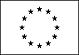 INFORMAZIONI PERSONALIESPERIENZA LAVORATIVAISTRUZIONE E FORMAZIONEALTRE LINGUANome[COGNOME, Nome, e, se pertinente, altri nomi ]Indirizzo[Numero civico, strada o piazza, codice postale, città, paese ]TelefonoFaxE-mailNazionalitàData di nascita[ Giorno, mese, anno ]Date (da – a)[ Iniziare con le informazioni più recenti ed elencare separatamente ciascun impiego pertinente ricoperto. ]Nome e indirizzo del datoredi lavoroTipo di azienda o settoreTipo di impiegoPrincipali mansioni eresponsabilitàDate (da – a)[ Iniziare con le informazioni più recenti ed elencare separatamente ciascun corso pertinente frequentato con successo. ]Nome e tipo di istituto di istruzione o formazionePrincipali materie / abilità professionali oggetto dellostudioQualifica conseguitaLivello nella classificazione nazionale (se pertinente)CAPACITÀ E COMPETENZE PERSONALIAcquisite nel corso della vita e della carriera ma non necessariamente riconosciute da certificati e diplomi ufficiali.CAPACITÀ E COMPETENZE PERSONALIAcquisite nel corso della vita e della carriera ma non necessariamente riconosciute da certificati e diplomi ufficiali.MADRELINGUA[ Indicare la madrelingua ][ Indicare la lingua ]Capacità di lettura[ Indicare il livello: eccellente, buono, elementare. ]Capacità di scrittura[ Indicare il livello: eccellente, buono, elementare. ]Capacità di espressione orale[ Indicare il livello: eccellente, buono, elementare. ]CAPACITÀ E COMPETENZERELAZIONALIVivere e lavorare con altre persone, in ambiente multiculturale, occupando posti in cui la comunicazione è importante e in situazioni in cui è essenziale lavorare in squadra (ad es. cultura esport), ecc.[ Descrivere tali competenze e indicare dove sono state acquisite. ]CAPACITÀ E COMPETENZEORGANIZZATIVEAd es. coordinamento e amministrazione di persone, progetti, bilanci; sul posto dilavoro, in attività di volontariato (ad es. cultura esport), a casa, ecc.[ Descrivere tali competenze e indicare dove sono state acquisite. ]CAPACITÀ E COMPETENZETECNICHECon computer, attrezzature specifiche, macchinari, ecc.[ Descrivere tali competenze e indicare dove sono state acquisite. ]CAPACITÀ E COMPETENZEARTISTICHEMusica, scrittura, disegno ecc.[ Descrivere tali competenze e indicare dove sono state acquisite. ]ALTRE CAPACITÀ ECOMPETENZECompetenze non precedentemente indicate.[ Descrivere tali competenze e indicare dove sono state acquisite. ]PATENTE O PATENTIULTERIORI INFORMAZIONI[ Inserire qui ogni altra informazione pertinente, ad esempio persone di riferimento, referenze ecc. ]ALLEGATI[ Se del caso, enumerare gli allegati al CV. ]